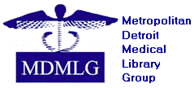 Membership ChairGoals and Objectives for 2019-2020Introduce JotForm for Membership renewals in order to streamline PayPal payments and simplify the renewal process, both for members on the front end and for the Membership Services Chair, Webmaster, and Treasurer on the back end.Keep membership (relatively) steady based on the previous 1-2 years. Stay up-to-date with updates to the member directory. Re-evaluate the efficacy of institutional membership and make recommendations/proposals to reconsider this category in the future and move to individual only memberships. Respectfully submitted, Raya Samet, Membership Services Chair